Toward the Modern ConsciousnessCamille Pissarro, Impressionism (quote at beginning of class)A New PhysicsPrior to 1914, science was a way to view the world accurately, to measure it.  Europeans held a mechanical view of the universe.Marie Curie: discovered radioactive elements that gave off energy from within themselves.  Established that atoms weren’t solid “building blocks,” but “small, active worlds.”Albert Einstein: new view of the universe.  Theory of relativity: space and time are not absolute, but are relative to the observer.Time and space are dependent upon human experienceMatter is just another form of energy (E=MC2)Led to Atomic AgeThis new “relative” universe is without certainty (different from Newton’s mechanical, predictable universe)PsychoanalysisSigmund Freud questioned the human mindAdded to uncertainties of the world1900: The Interpretation of DreamsPast experiences and our unconscious feelings affected human behaviorUsed psychoanalysis to explore deep or repressed (hidden) memories, to figure out behaviorBy 1920s, psychoanalysis was major professionSocial Darwinism and RacismApplied biological theory of evolution to human society; social progress comes as the rich and the strong advance while the poor and weak die.  The rich and strong succeed because they are better.Combined nationalism and racismGermany: some argue that Germans are purest “Aryan race,” and are being fought by the Jews.Anti-Semitism and ZionismA.S.: hostility and discrimination toward JewsFor hundreds of years, Jews were discriminated againstDreyfus Affair: Jewish captain unfairly blamed for a crime; eventually pardoned, with public support Germany and Austria-Hungary: politicians used A.S. to win votesEastern Europe and Russia: Jews forced to live in certain areas but barred from owning land; persecution and pogroms (organized massacres) happenJews escape persecution: move to America and Palestine, among other placesP.: land of ancient Israel; land of their dreams.  Zionism = Jewish nationalism/desire for a Jewish homeland (not realized til after WWII)Culture of ModernityModernism: rebellion against traditional styles in writing and artsLiterature19th cent.: naturalism and realism; wrote of social problems (role of women, alcoholism, slums)20th cent: symbolism; poetry and influence of Freudobjective knowledge is impossibleworld is only collection of symbols that reflect the human mindPaintingArt changed to reflect different worldviews in 20th cent.Moved away from realismImpressionismMonet and RenoirNatural themes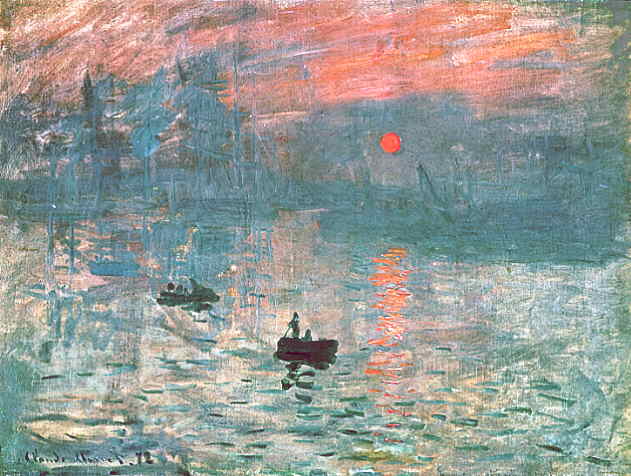 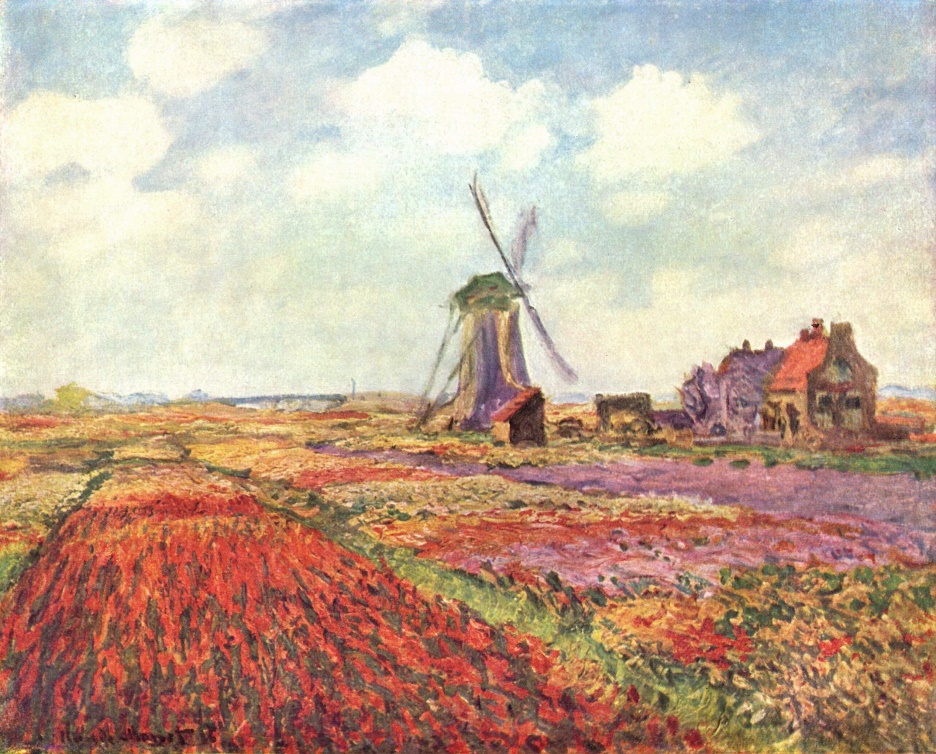 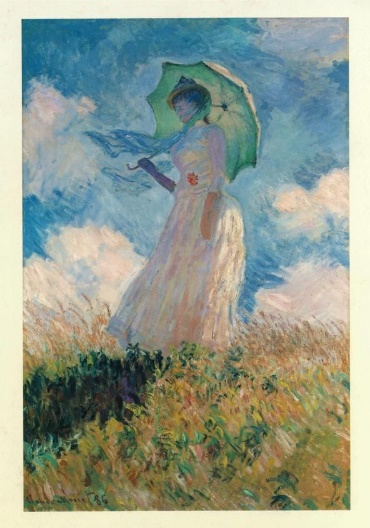 Post-impressionismVan GoghArt is spiritual, full of feeling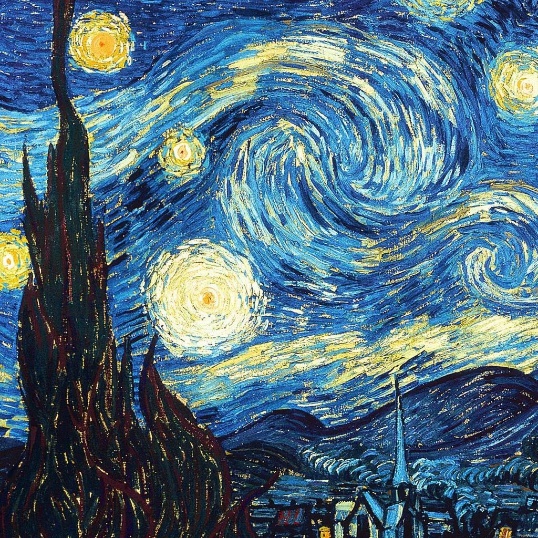 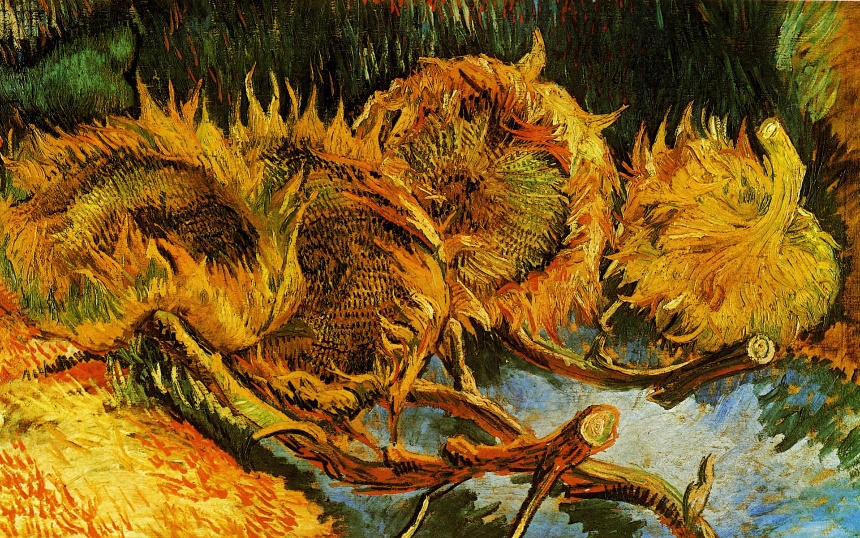 20th century: photos can represent reality; art should create reality for viewerPicasso, cubism, influenced by relativity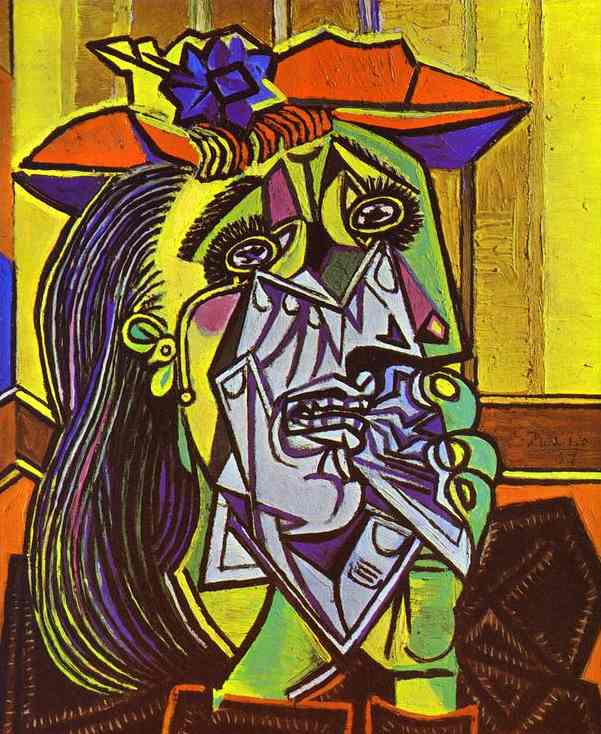 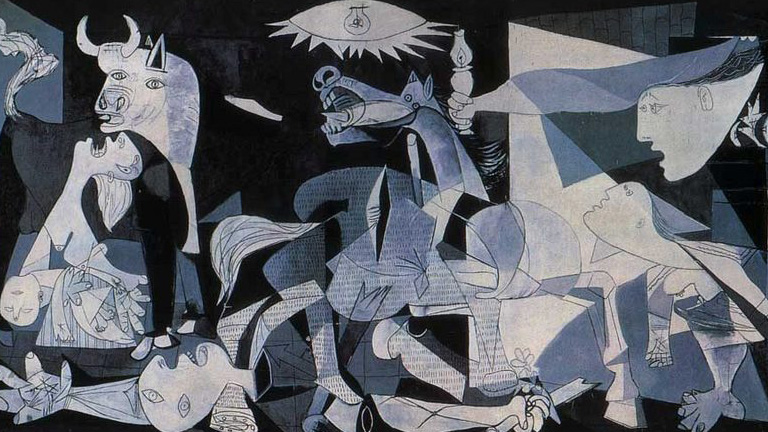 “A painting is not thought out in advance. While it is being done, it changes as one’s thoughts change. And when it’s finished, it goes on changing, according to the state of mind of whoever is looking at it.”Kandinsky, abstract painting speaks directly to the soul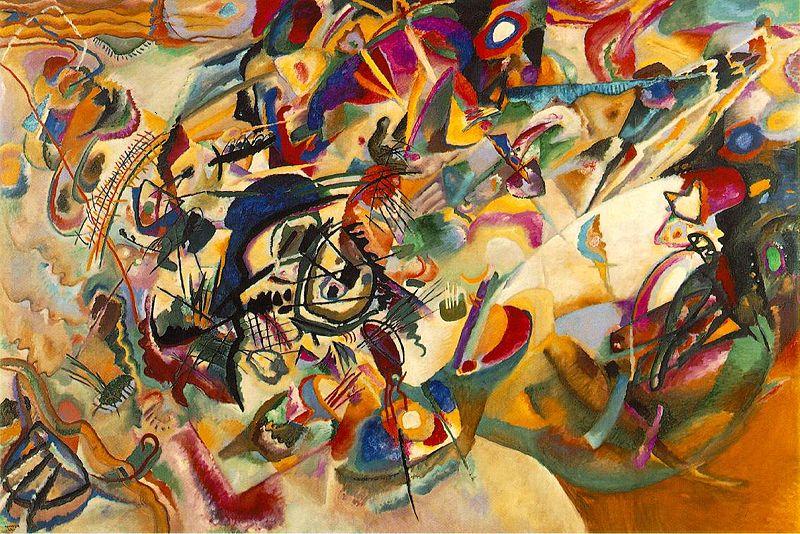 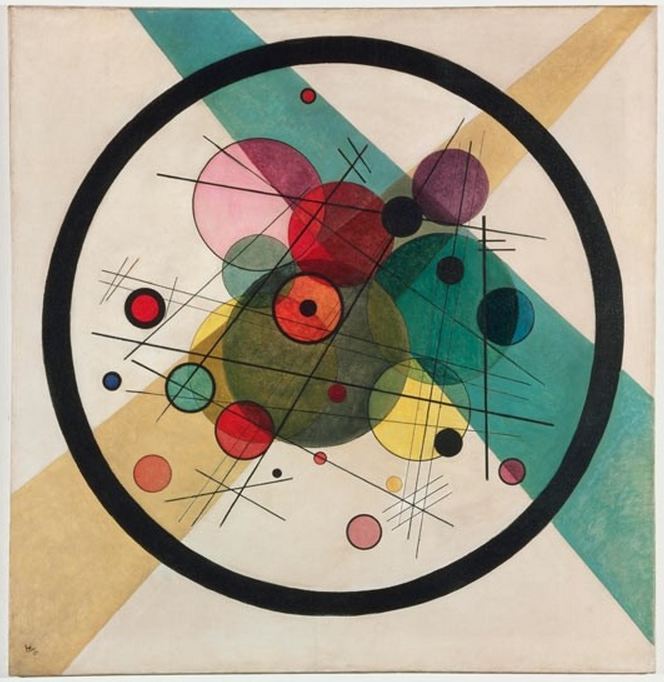 ArchitectureModernism in art led to functionalism in arch. (nothing fancy, just functional)Frank Lloyd Wright, Chicago Schoolhttps://www.youtube.com/watch?v=HuZ0x5Qkgzg 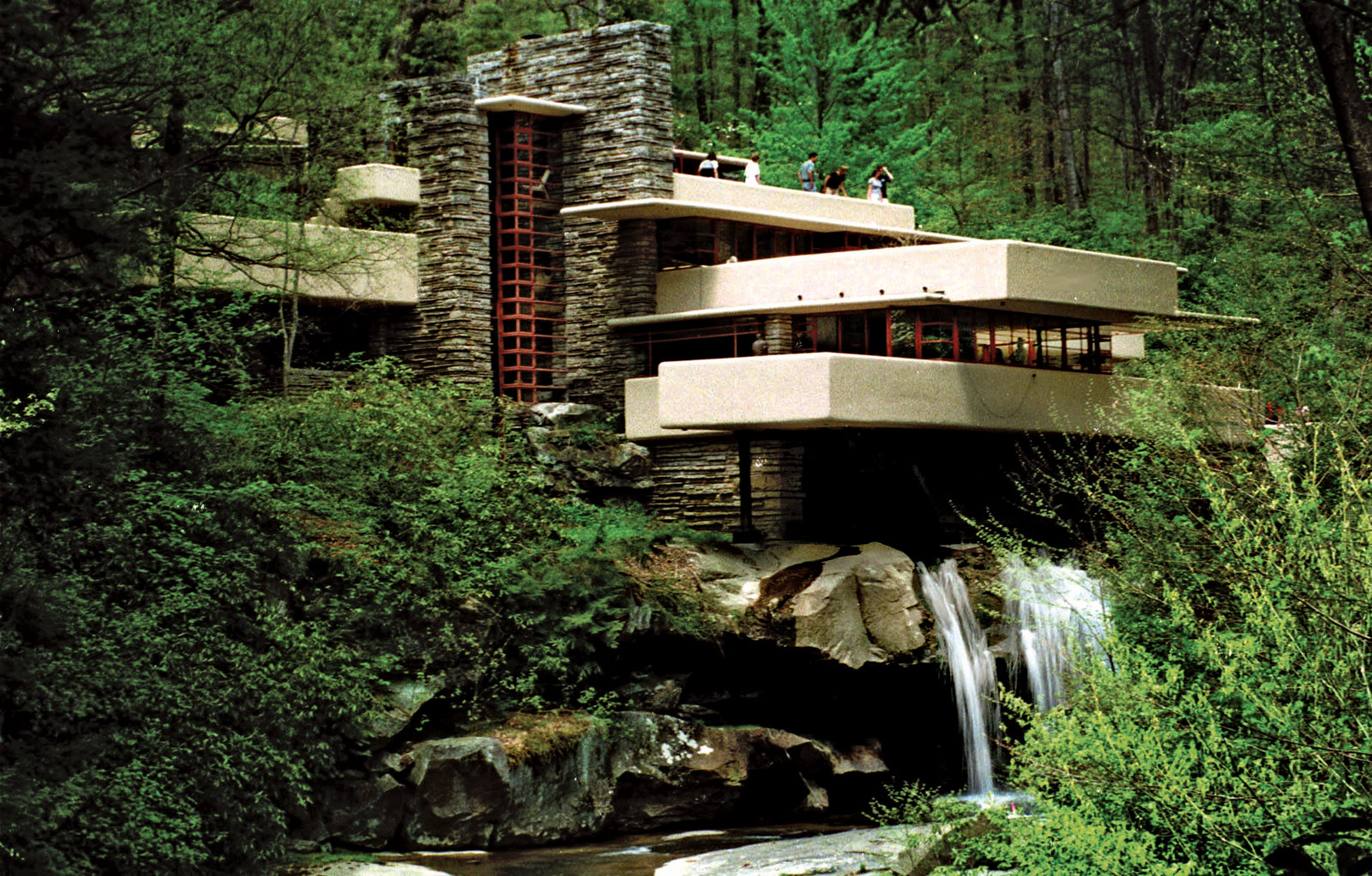 MusicStravinsky, expressionist themesThe Rite of Spring (1913) almost caused a riot because he broke so many “rules” of music and ballet https://www.youtube.com/watch?v=4MfWQt0rrQ4 If time: https://www.youtube.com/watch?v=jF1OQkHybEQ